Merthyr Cycling Club 25 Mile Time Trial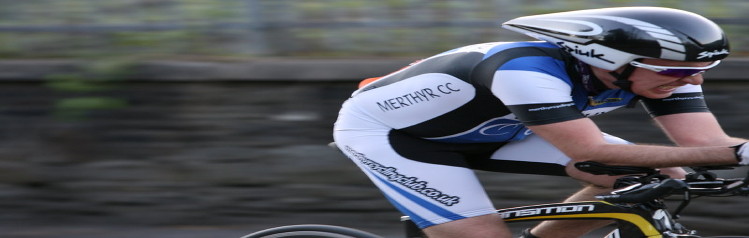 Sunday 2nd July 2017Promoted for and on behalf of Cycling Time Trials under their rules and regulationsIn association with EC CyclesResult - R25/3HEvent Secretary (to whom complaints should be made in writing within 24 hours)Martin Jenkins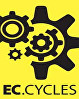 Holmsbury,5 The Grove,Merthyr Tydfil.CF47 8YRPhone: 07507 756894Email: jenkins.martin@btinternet.comTimekeepersStart: Martyn Heritage-OwenFinish: Tudor ThomasThe full result of this event will be published on www.southwalesdc.co.uk  www.cyclingtimetrials.org.uk and www.timetriallingforum.org.uk Follow: @MerthyrCycling for updates.The event was run in favourable conditions, clear blue skies, with the marshals out on the course reporting calm conditions, the scene was set for some very fast times, we were not disappointed.Hamish Bond, a man who is already a double Olympic gold medal winner in rowing, now applying his finely honed skills of explosive power and endurance into a big chain ring and two wheels. The man flew around the course in a PB time of 45.22Another record went tumbling in the mixed Tandem. Howard Lewis and Becky Lewis finished the course in a UK record time of 47.46A big thank you to all of the riders who turned up for the event.Many thanks to the help from the official time keepers Martin Heritage-Owen and Tudor Thomas without whom the event would not have been possible. I would also like to thank the kitchen staff who put on the catering, a great spread as usual. To all of the marshals who turned up on the day, thank you for supporting our club. Well done to all the Prize Winners and thanks to all those that stayed for the prize presentation.  Thank you once again to South Wales DC for their co-operation in increasing the field limit to 150 riders so that all riders got a confirmed ride.MartinEvent 1 – TandemA new Age related competition recordEvent 2 – Solo (Men)Event 2 – Solo (Women)NONameclubcategoryRes1Becky LewisMid Shropshire WheelersTand00:47:461Howard LewisMid Shropshire WheelersTand00:47:46David WaltersOgmore Valley Wheelers CCTandDNSKeith BarrettOgmore Valley Wheelers CCTandDNSNoNameClubTime1Hamish BondAeroCoach00:45:222Stuart TravisTeam Bottrill / HSS Hire00:46:323Conrad MossMid Devon CC00:47:464Tom WardLangdale Lightweights R T00:48:555Christopher GibbardBynea Cycling Club00:49:356Harrison WoodMid Devon CC00:50:047Oliver BridgewoodSpokes BPC Racing00:50:078Chris LedgerRutland Cycling Club00:50:219Dave  BramleyTeam Swift00:50:2610Hadyn JamesReading CC00:50:3911Ross DaviesDambusters00:50:4512Graham CollinsTeam Tor 2000 (Kalas)00:50:4813Graham  KnightJCA Equipe Velo00:50:5114Lubos ObornikCS Dynamo00:51:1115Chris McnaughtonGiant Store Rutland/Wattbike00:51:1616Graeme BoswellCardiff Ajax CC00:51:2417Jim MoffattCC Luton00:51:2618Kenny CliffeLeicester Forest CC00:51:3619Josh GriffithsBristol South Cycling Club00:51:4220Christopher JonesRide Bike Wales00:51:4721Sam MansfieldManchester Bicycle Club00:51:4822Mark EllisTeam Milton Keynes00:52:2023Kris BowditchLyme Racing Club00:52:2324James  CookCycology Bikes00:52:3725Graham GiggsBath Road Club00:52:4926Edward Nicholson Team Bottrill / HSS Hire00:52:5927Michael ParkerTMG Horizon Cycling Team00:53:0028Matthew WilliamsCardiff Ajax CC00:53:0129Nick MorganHitchin Nomads CC00:53:1830Alastair SempleStafford RC00:53:1831James MiddletonMedia Velo00:53:3732Andrew SpearmanChippenham & District Wheelers00:53:4533Andre DyasonCambridge CC00:53:4634Nick BrownTeam NBCC00:53:4835Jon WhitePro Vision Cycle Clothing 00:53:5236Andrew FowkesHillingdon Triathletes00:53:5437Lewis DonovanBike Doctor00:54:0537Matt MeekWest Suffolk Whs & Triathlon Club00:54:0539Richard LongMerthyr CC00:54:1840Terry  IckeVelo Club St Raphael00:54:2441Arwel DaviesTowy Racing Cycling Club (TRCC)00:54:2742Chris FishbourneAbercynon Road Club00:54:3143Nic CleaveSwansea Wheelers/CS Abertawe00:54:3344David Wilson-EvansBynea Cycling Club00:54:4745Mark Woolford Trainsharp00:54:5046Phil  Barnes Team Swift00:54:5347Chris ScawnPlymouth Corinthian CC00:55:0448Richard HowesCoventry Road Club00:55:0649Nigel ClementsonWigan Whs CC00:55:0850Rod HicksPort Talbot Whs CC00:55:1851Simon DightonBeacon Roads CC00:55:2552Owain RobertsPort Talbot Whs CC00:55:3453Rob HallSalt and Sham Cycle Club00:55:3554Gary JonesPontypool Road Cycling Club00:55:5955Steve  CurryOgmore Valley Wheelers CC00:56:0556Chris HallBorn to Bike - Bridgtown Cycles00:56:0957Sam MorrisRevolutions Racing00:56:2858Andrew ClarkeMid Shropshire Wheelers00:56:3959Iain CadeBath Cycling Club00:56:4460Samuel HallLyme Racing Club00:57:0861Jason ColeMilford Tritons Cycling Club00:57:5962Ray RetterNorth Devon Wheelers00:58:0763Adrian GorhamKettering CC00:58:1664Mervyn WilsonNorth Lancs RC00:58:2265Stuart EvansPort Talbot Whs CC00:58:2366Steven MadeleyOgmore Valley Wheelers CC00:58:2567Paul  CannonPorth & District CC00:58:2968Mark HillierPort Talbot Whs CC00:58:3769Ian DeakinMid Devon CC00:58:5770Richard FranklinSalt and Sham Cycle Club00:59:0571Andrew CurleyWarwickshire Road Club00:59:0772David SingletonAcme Whs (Rhondda) CC00:59:3673Dave PoulterWrekinsport CC00:59:4274Simon HoggMinehead Cycling Club00:59:4575Fidel GonzalezSouth Western Road Club/Evans Cycles00:59:5776Nick HickmanHitchin Nomads CC00:59:5977Alan CooperAvonlea/Treasure RT01:00:2078Robert JonesCardiff 100 Miles RCC01:00:3279Brad DaviesBynea Cycling Club01:00:4380Phil GuyNorth Shropshire Wheelers01:00:4881Russell BoonAvonlea/Treasure RT01:00:5482Andrew NeweyRibble Valley C&RC01:01:4583Andrew AshmoreBuxton CC/Sett Valley Cycles01:01:5384Mathew AtkinsCwmcarn Paragon Road Club01:01:5885Robert SmithPembrokeshire Velo01:02:5086John ShehanBynea Cycling Club01:03:0487Robin SheddenWrekinsport CC01:04:3688Brian ParkerAbercynon Road Club01:05:5089Tony DodsworthSigma Sport.co.uk01:06:3690Harry CowleyChester RC01:09:34Stephen HallLyme Racing ClubDNFJon SurteesSSLL Racing TeamDNFSteve Hockings-ThompsonRevo RacingDNSThomas PfeifferDulwich Paragon CCDNSStephen ReynoldsHaverfordwest HornetsDNSIain StuartBristol Road ClubDNSKeith AinsworthLangsett Cycles Race TeamDNSJonathan GouldCheltenham & County Cycling ClubDNSAndy CookChippenham & District WheelersDNSChris MasseyTeam Bottrill / HSS HireDNSLee FrancisVelo Club Bristol - Webbs CyclesDNSDuncan  HermerRLP RacingDNSMichiel VaalTeam Bottrill / HSS HireDNSRichard BowmerOgmore Valley Wheelers CCDNSMark AndrewsMerthyr CCDNSChristopher BaileyLyme Racing ClubDNSCharlie TanfieldBrother NRG WattshopDNSNoNameClubTime1Karen LedgerTeam Bottrill / HSS Hire00:53:252Anna MorrisLoughborough Students Cycling Club00:55:373Andrea ParishVeloSistas TT Team00:56:044Kirsty SmithTeam Swift00:56:315Danuta TinnMaidenhead & District CC00:56:326Susan SempleBorn to Bike - Bridgtown Cycles00:58:487Katie CroweDulwich Paragon CC01:00:168Michelle FishbourneAbercynon Road Club01:00:349Tracy RowlinsonLyme Racing Club01:01:0410Sue RustKettering CC01:01:1011Diane Wilson-EvansBynea Cycling Club01:01:2112Karen Mcbarrons Pro Vision Cycle Clothing 01:01:3813Becky SmithMid Devon CC01:01:5514Claire ClementsonWigan Whs CC01:03:0515Sharon CliffordWCS Racing Team01:03:2116Annamarie MilesSalt and Sham Cycle Club01:05:10Helen BaileyLyme Racing ClubDNSKari JonesVeloSistas TT TeamDNSChristie JonesHereford & Dist Whs CCDNSKate  AllanDRAG2ZERODNS